Ո Ր Ո Շ ՈՒ Մ22 հունվարի 2020 թվականի  N  61 - Ա ԺԱՌԱՆԳՈՒԹՅԱՆ   ԻՐԱՎՈՒՆՔՈ ԿԱՐԵՆ ՄԿՐՏՉՅԱՆԻՆ  ՊԱՏԿԱՆՈՂ, ԿԱՊԱՆ ՀԱՄԱՅՆՔԻ ՍՅՈՒՆԻՔ  ԳՈՅՒՂԻ 14 ՇԵՆՔԻ 1 ՀԱՄԱՐԻ ԲՆԱԿԱՐԱՆԻՆ ՆՈՐ ՀԱՍՑԵ ՏՐԱՄԱԴՐԵԼՈՒ ՄԱՍԻՆՂեկավարվելով «Տեղական ինքնակառավարման մասին» Հայաստանի Հանրապետության օրենքի 35-րդ հոդվածի 1-ին մաս 22) կետով, Հայաստանի Հանրապետության կառավարության 2005 թվականի դեկտեմբերի 29-ի «Հայաստանի Հանրապետության քաղաքային և գյուղական բնակավայրերում ներբնակավայրային աշխարհագրական օբյեկտների անվանակոչման, անվանափոխման, անշարժ գույքի` ըստ դրա գտնվելու և (կամ) տեղակայման վայրի համարակալման, հասցեավորման ու հասցեների պետական գրանցման կարգը հաստատելու և հասցեների գրանցման լիազոր մարմին սահմանելու մասին» թիվ 2387-Ն որոշումով, հաշվի առնելով Կարեն Մկրտչյանի դիմումը.                                       ո ր ո շ ու մ ե մԺառանգության իրավունքով Կարեն Մկրտչյանին պատկանող, Կապան համայնքի Սյունիք գյուղի 14 շենքի 1 համար բնակարանին տրամադրել նոր հասցե. Սյունիքի մարզ, Կապան համայնք, գյուղ Սյունիք,Վերին Թաղ,  շենք 13, բն 1 : ՀԱՄԱՅՆՔԻ ՂԵԿԱՎԱՐ                                    ԳԵՎՈՐԳ  ՓԱՐՍՅԱՆ2020թ. հունվարի22ք. Կապան
ՀԱՅԱՍՏԱՆԻ ՀԱՆՐԱՊԵՏՈՒԹՅԱՆ ԿԱՊԱՆ ՀԱՄԱՅՆՔԻ ՂԵԿԱՎԱՐ
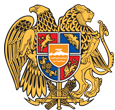 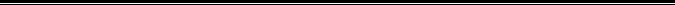 Հայաստանի Հանրապետության Սյունիքի մարզի Կապան համայնք 
ՀՀ, Սյունիքի մարզ, ք. Կապան, +374-285-42036, 060521818, kapan.syuniq@mta.gov.am